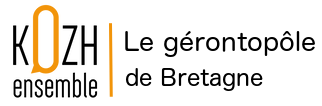 CDI à temps plein à pourvoir Intitulé du poste : Chargé de développement  H/F18/11/2019CDI à temps plein à pourvoir Intitulé du poste : Chargé de développement  H/FPage 1Préambule : L'association Kozh Ensemble, porteuse du Gérontopôle en Bretagne, rassemble les acteurs du territoire breton impliqués pour le bien vieillir. Associations, entreprises, pouvoirs publics et citoyens s'y rencontrent, échangent et expérimentent dans une démarche d'innovation sociale.Dans le cadre d’une création de poste, le gérontopôle Kozh Ensemble recrute un(e) chargé(e) de développement Le poste à temps plein est à pourvoir dès que possiblePoste basé à RennesMissions :Sous la responsabilité du Conseil d’Administration, vous participerez :Au développement stratégique et territorial de Kozh Ensemble,A la construction et l’animation des différents Labs (ateliers thématiques de travail), en lien avec les pilotes des Labs,A la consolidation du modèle économique du gérontopôle et à son développement, réponse à des appels à projets, demandes de subvention…, A l’animation de la vie associative, A la communication sur le gérontopôle et son écosystème,Vous rendrez compte de l’avancée de vos missions au Conseil d’Administration.Compétences et qualités requises :Bon relationnel,Méthode, rigueur et organisation,Méthode de projets,Autonomie, Créativité, réactivité et adaptabilité,Qualités rédactionnelles,  Capacités à travailler en réseau,    Diplôme :Niveau Master,Expérience souhaitée dans le champ du développement.    Temps de travail : poste à temps plein      Rémunération :	Selon profil, 24 000€ brut annuel au démarrage.    Les personnes intéressées doivent envoyer leur CV et écrire une lettre de motivation avant le 8 décembre 2019, à adresser à : contact@kozhensemble.frPréambule : L'association Kozh Ensemble, porteuse du Gérontopôle en Bretagne, rassemble les acteurs du territoire breton impliqués pour le bien vieillir. Associations, entreprises, pouvoirs publics et citoyens s'y rencontrent, échangent et expérimentent dans une démarche d'innovation sociale.Dans le cadre d’une création de poste, le gérontopôle Kozh Ensemble recrute un(e) chargé(e) de développement Le poste à temps plein est à pourvoir dès que possiblePoste basé à RennesMissions :Sous la responsabilité du Conseil d’Administration, vous participerez :Au développement stratégique et territorial de Kozh Ensemble,A la construction et l’animation des différents Labs (ateliers thématiques de travail), en lien avec les pilotes des Labs,A la consolidation du modèle économique du gérontopôle et à son développement, réponse à des appels à projets, demandes de subvention…, A l’animation de la vie associative, A la communication sur le gérontopôle et son écosystème,Vous rendrez compte de l’avancée de vos missions au Conseil d’Administration.Compétences et qualités requises :Bon relationnel,Méthode, rigueur et organisation,Méthode de projets,Autonomie, Créativité, réactivité et adaptabilité,Qualités rédactionnelles,  Capacités à travailler en réseau,    Diplôme :Niveau Master,Expérience souhaitée dans le champ du développement.    Temps de travail : poste à temps plein      Rémunération :	Selon profil, 24 000€ brut annuel au démarrage.    Les personnes intéressées doivent envoyer leur CV et écrire une lettre de motivation avant le 8 décembre 2019, à adresser à : contact@kozhensemble.frPréambule : L'association Kozh Ensemble, porteuse du Gérontopôle en Bretagne, rassemble les acteurs du territoire breton impliqués pour le bien vieillir. Associations, entreprises, pouvoirs publics et citoyens s'y rencontrent, échangent et expérimentent dans une démarche d'innovation sociale.Dans le cadre d’une création de poste, le gérontopôle Kozh Ensemble recrute un(e) chargé(e) de développement Le poste à temps plein est à pourvoir dès que possiblePoste basé à RennesMissions :Sous la responsabilité du Conseil d’Administration, vous participerez :Au développement stratégique et territorial de Kozh Ensemble,A la construction et l’animation des différents Labs (ateliers thématiques de travail), en lien avec les pilotes des Labs,A la consolidation du modèle économique du gérontopôle et à son développement, réponse à des appels à projets, demandes de subvention…, A l’animation de la vie associative, A la communication sur le gérontopôle et son écosystème,Vous rendrez compte de l’avancée de vos missions au Conseil d’Administration.Compétences et qualités requises :Bon relationnel,Méthode, rigueur et organisation,Méthode de projets,Autonomie, Créativité, réactivité et adaptabilité,Qualités rédactionnelles,  Capacités à travailler en réseau,    Diplôme :Niveau Master,Expérience souhaitée dans le champ du développement.    Temps de travail : poste à temps plein      Rémunération :	Selon profil, 24 000€ brut annuel au démarrage.    Les personnes intéressées doivent envoyer leur CV et écrire une lettre de motivation avant le 8 décembre 2019, à adresser à : contact@kozhensemble.fr